lMADONAS NOVADA PAŠVALDĪBA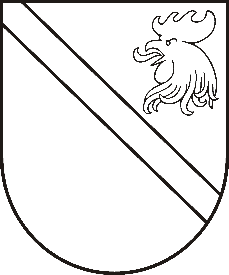 Reģ. Nr. 90000054572Saieta laukums 1, Madona, Madonas novads, LV-4801 t. 64860090, fakss 64860079, e-pasts: dome@madona.lv ___________________________________________________________________________MADONAS NOVADA PAŠVALDĪBAS DOMESLĒMUMSMadonā2018.gada 31.maijā								Nr.196									(protokols Nr.9, 1.p.)Par siltuma tarifa izmaiņām Kalsnavas pagastā       	Kalsnavas pagasta pārvalde 21.04.2018. ir saņēmusi SIA ”Kalsnavas komunālais uzņēmums” iesniegumu (reģistrēts 21.04.2018. ar Nr.KAL/1-13.2/18/183), kurā uzņēmums lūdz izskatīt siltumtarifa paaugstināšanas iespējas Kalsnavas pagastā. Esošais tarifs- 38,42 EUR/mWh (bez PVN) ir spēkā no 2014.gada 1.janvāra, kurš neatbilda siltumenerģijas faktiskajām izmaksām. SIA”Kalsnavas komunālais uzņēmums” min, ka pa šiem četriem gadiem ir cēlušās darba algas, sociālais nodoklis, kurināmā, elektrības, degvielas, dabas resursa nodokļa izmaksas. Uzņēmums piedāvā palielināt siltumenerģijas tarifu uz- 44,08 EUR/mWh (bez PVN), kas nozīmē 14,73% palielinājumu. Jaunkalsnavas iedzīvotāji ar plānotajām izmaiņām tarifos ir iepazīstināti 20.04.2018.sapulcē. Tarifs stāsies spēkā ar 2018./2019.gada  apkures sezonas sākumu.Noklausījusies Kalsnavas pagasta pārvaldes vadītāja A.Mūrmaņa un SIA ”Kalsnavas komunālais uzņēmums” valdes locekles V.Kučinskas sniegto informāciju, ņemot vērā 16.05.2018. Uzņēmējdarbības, teritoriālo un vides jautājumu komitejas atzinumu un 22.05.2018. Finanšu un attīstības komitejas atzinumu, atklāti balsojot: PAR – 12 (Zigfrīds Gora, Ivars Miķelsons, Artūrs Čačka, Andris Dombrovskis, Antra Gotlaufa, Artūrs Grandāns, Gunārs Ikaunieks, Valda Kļaviņa, Andris Sakne, Rihards Saulītis, Aleksandrs Šrubs, Gatis Teilis), PRET – NAV,  ATTURAS – 2 (Andrejs Ceļapīters, Kaspars Udrass), Madonas novada pašvaldības dome  NOLEMJ:Apstiprināt siltumenerģijas tarifu Kalsnavas pagasta, Jaunkalsnavas ciemā - 44,08 EUR/MWh (bez PVN) ar 2018.gada 1.jūliju. Domes priekšsēdētāja vietnieks					Z.Gora